Инструкция по самостоятельной смене пароля от почтового ящика в домене admin-smolensk.ruДля самостоятельной смены пароля от почтового ящика можно воспользоваться одним из двух способов:Первый.Войдите в почтовый ящик через веб интерфейс почты (https://owa.admin-smolensk.ru). И в правом верхнем углу веб интерфейса нажать на шестерёнку.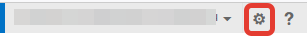 В выпавшем списке выбрать пункт меню «Изменить пароль» 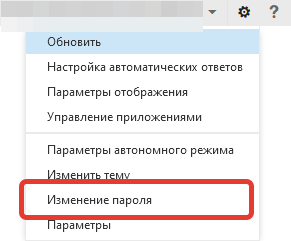 В открывшемся окне введите свой текущий пароль от почтового ящика и два раза новый пароль: один раз в поле «Новый пароль» и второй раз в поле «Подтвердите новый пароль» после чего необходимо нажать на кнопку «сохранить». Второй.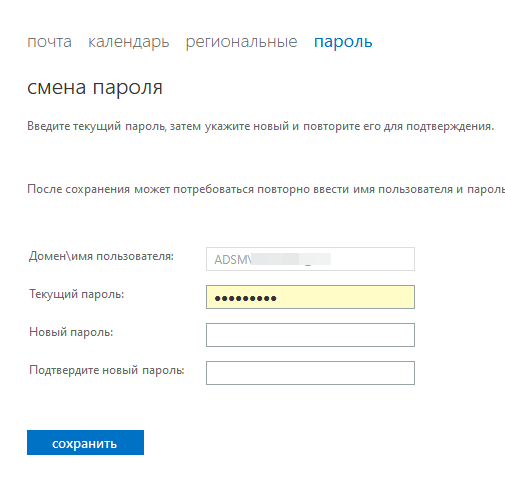 На клавиатуре ПК одновременно начать компоную трёх клавиш Ctrl+Alt+DelВ открывшемся окне выбрать пункт меню «Изменить пароль»
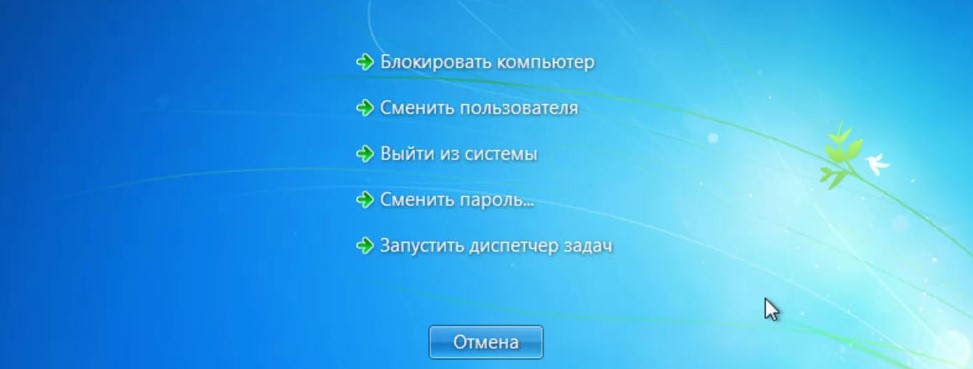 В открывшемся окне в поле имя пользователя введите имя пользователя, пароль которого необходимо изменить, в формате ADSM\Имя пользователя (В приведенном примере вводится вместо имени пользователя USER). В поле «старый пароль» введите в свой текущий пароль от почтового ящика. И два раза новый пароль: один раз в поле «Новый пароль» и второй раз в поле «Подтверждение» после чего необходимо нажать на кнопку «сохранить». 
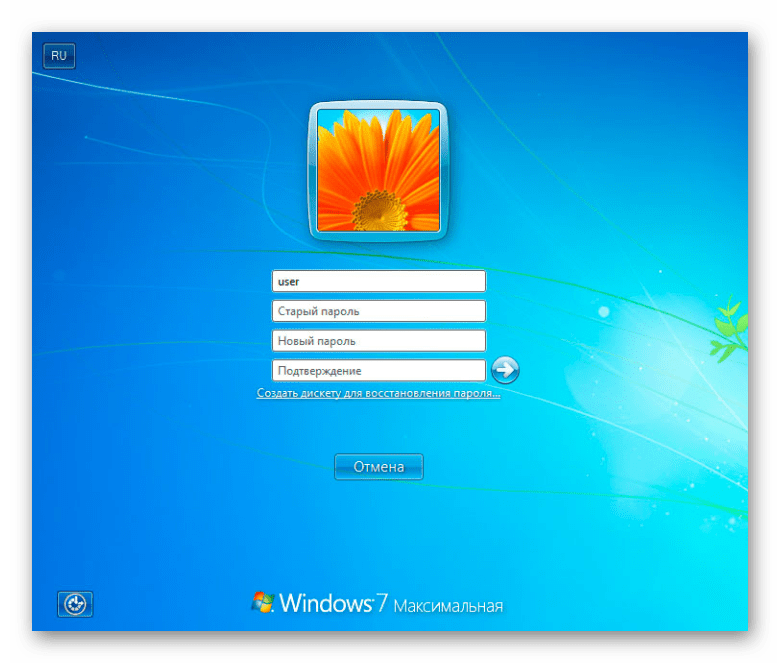 Затем или нажмите на клавиатуре клавишу Enter  или мышкой значок 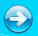 Первым способом можно воспользоваться вне зависимости от того находится ли ПК внутри распределенной мультисервисной сети связи и передачи данных органов исполнительной власти Смоленской области и органов местного самоуправления муниципальных образований Смоленской области(РМС).Вторым способом можно воспользоваться только если ПК находится внутри РМСПри вводе паролей необходимо руководствоваться инструкций по организации парольной защиты в органах исполнительной власти Смоленской области и подведомственных им учреждениях, утвержденной приказом начальника Департамента цифрового развития Смоленской области от 16 сентября 2021 г. №120.https://it-security.admin-smolensk.ru/intranet/vybor-parolya/